P2B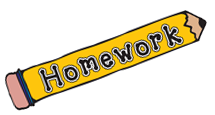 Homework ProgrammeP2BHomework ProgrammeP2BHomework Programme          Week beginning: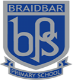           04.11.19          Week beginning:          04.11.19Curricular AreaDayTasksTasksSelf-assessmentSpelling‘Days’ / ‘ng’/ ‘c, k +ck’MonTueWedPlease write each word 3 times vertically and create a sentence choosing a word(s) from your list. Copy first 4 words from list x 3Copy next 3 words x 3Copy next 3 words x 3 + write a sentence.Please write each word 3 times vertically and create a sentence choosing a word(s) from your list. Copy first 4 words from list x 3Copy next 3 words x 3Copy next 3 words x 3 + write a sentence.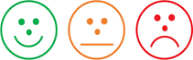 ReadingMon-ThuPlease read your group’s text over the course of the week.Practise words from the tricky word list.Please read your group’s text over the course of the week.Practise words from the tricky word list.Mental MathsMon-ThuPlease login to your child’s personal Education City account. Details stuck on the inside cover of their diary. Your child has been allocated games to play based on their group.Please login to your child’s personal Education City account. Details stuck on the inside cover of their diary. Your child has been allocated games to play based on their group.Community Links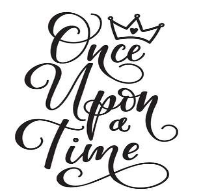 (optional task)Deadline – Sunday 10th NovemberERC’s Fairy-tale Writing Competition 2019Calling all budding authors!Write a short story under 200 words. If you wish to enter then please use the attached online entry form embedded in the blog post.Entries sent electronically to Mary Dickie by Sunday 10th November.Winning entries will receive 2 tickets to see a panto performance of ‘Cinderella’ at Eastwood Park Theatre. Happy writing!ERC’s Fairy-tale Writing Competition 2019Calling all budding authors!Write a short story under 200 words. If you wish to enter then please use the attached online entry form embedded in the blog post.Entries sent electronically to Mary Dickie by Sunday 10th November.Winning entries will receive 2 tickets to see a panto performance of ‘Cinderella’ at Eastwood Park Theatre. Happy writing!Term 2 – P2 OverviewAn example of tasks is listed below: Spelling Words (Mon-Thurs) written 3 times + active spelling activity Reading Book – as per group readerMental Maths Grid or Education City GamesSeasonal tasks***P.E DAYS – MONDAYS & FRIDAYS (OUTDOOR)***Term 2 – P2 OverviewAn example of tasks is listed below: Spelling Words (Mon-Thurs) written 3 times + active spelling activity Reading Book – as per group readerMental Maths Grid or Education City GamesSeasonal tasks***P.E DAYS – MONDAYS & FRIDAYS (OUTDOOR)***Term 2 – P2 OverviewAn example of tasks is listed below: Spelling Words (Mon-Thurs) written 3 times + active spelling activity Reading Book – as per group readerMental Maths Grid or Education City GamesSeasonal tasks***P.E DAYS – MONDAYS & FRIDAYS (OUTDOOR)***Term 2 – P2 OverviewAn example of tasks is listed below: Spelling Words (Mon-Thurs) written 3 times + active spelling activity Reading Book – as per group readerMental Maths Grid or Education City GamesSeasonal tasks***P.E DAYS – MONDAYS & FRIDAYS (OUTDOOR)***Term 2 – P2 OverviewAn example of tasks is listed below: Spelling Words (Mon-Thurs) written 3 times + active spelling activity Reading Book – as per group readerMental Maths Grid or Education City GamesSeasonal tasks***P.E DAYS – MONDAYS & FRIDAYS (OUTDOOR)***